1 PUBLIC UTILITY COMMISSIONP.O.            April 6, 2015                                                                                                                                                         IN REPLY PLEASE REFER TO OUR FILE        			 	              A-2015-2475086CHRISTOPHER J. KRAFT, P.E.C.S. DAVIDSON, INC.38 NORTH DUKE STREETYORK, PA  17401Application of Columbia Gas of Pennsylvania for approval of the alteration of the crossing (AAR #9218-41J) by the installation of natural gas distribution facilities where South Salem Church Road (T-883) crosses at grade the tracks of York Railway Corporation, located in West Manchester Township in York CountyDear Mr. Kraft:	Receipt is acknowledged of the application of Columbia Gas of Pennsylvania, Inc., which has been captioned and docketed to the above number.	We note that you have served copies of the application upon the parties involved. 	The matter will receive the Commission's attention, and you will be advised of any further procedure.							Very truly yours,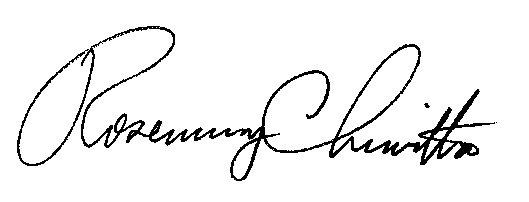 							Rosemary Chiavetta							SecretaryRC:AEL